CONTRAT DEPARTEMENTAL CULTURE ET COLLEGESFICHE CANDIDATURE POUR L’ANNEE SCOLAIRE 2019/2020A COMPLETER PAR LE CHEF D’ETABLISSEMENTA retourner au plus tard le 13 mai 2019 à Laurence THOMAS - Conseil départemental de l’Aisne, Direction de l’Education, du Sport et de la Culture - service Educationrue Paul Doumer 02013 LAON CedexTéléphone : 03 23 24 62 31 / courriel : lthomas@aisne.fr1/ Présentation du volet culturel de votre projet d’établissement :2/ Quelles sont les motivations de votre établissement à participer au Contrat Départemental Culture et Collèges ? 3/ Dispositifs existants dans votre établissement en matière d’éducation artistique et culturelle :  Autres dispositifs :Partenariats existants avec des structures culturelles : *Précisez : convention, résidence, jumelage….Référent culture de votre établissement :Engagement de l’établissement Je soussigné (e) Mme ou M. : _____________________________________________________________Chef d’établissement du collège : __________________________________________________________Déclare que l’établissement, après avoir pris connaissance du cahier des charges du Contrat Départemental Culture et Collèges, fait acte de candidature et présente :   1 projet     2 projets    3 projets  énoncé(s) dans le tableau ci-dessous et décrit(s) sur la (les) fiche(s) projet ci-jointe(s)Projets artistiques et culturels CDCC - Année scolaire 2019/2020et s’engage à mettre en œuvre le ou les projets tels qu’ils seront sélectionnés et validés par le comité de pilotage.Voté au Conseil d’administration le :Cachet de l’établissement            					Signature du Chef d’établissement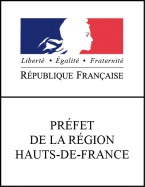 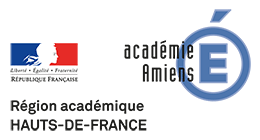 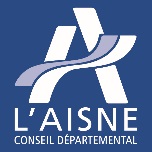 Coordonnées du collègeCoordonnées du collègeCoordonnées du collègeStatut : Public Privé PrivéSituation d’éducation prioritaire : Non OuiSi Oui préciser : REP REP +Année scolaire 2018/2019Année scolaire 2019/2020PEC oui               Non oui               NonCHAM / CHAT oui               Non oui               NonCollège au cinéma  oui               Non oui               NonAtelier artistique  oui               Non oui               NonAtelier scientifique et technique oui               Non oui               NonActivités péri éducatives oui               Non oui               NonAnnée scolaire 2018/2019Année scolaire 2019/2020Projet école ouverte : oui               Non oui               NonCARDie : oui               Non oui               NonFestival du théâtre contemporain : oui               Non oui               NonScènes Sissonnaises : oui               Non oui               NonFestival Jeunes Musiciens oui               Non oui               NonClasse orchestre oui               Non oui               NonGalerie d’expositions : oui               Non oui               NonAutre (à préciser)Nom du partenaireNature du partenariat*DomaineDate et durée du partenariat Nom :Prénom :Prénom :Discipline :Téléphone :Mail académique :@ac-amiens.frClasse(s)Classe(s)Domaines artistiques et culturelsDomaines artistiques et culturelsTHEME1 ou 2Niveau scolaireDomaine 1Domaine 2THEME